              План урока литерату ры в 6 классе «Нравственный выбор моего ровесника»  по произведениям В.Распутина, В Астафьева, Ф. Искандера.ПЕДАГОГИЧЕСКИЕ ЦЕЛИ УРОКА: 1. Формирование монологической и диалогической устной и письменной речи. 2. Создание условий для прогнозирования темы и цели занятия. 3. Организация работы в группах. 4. Создание условий для рефлексии достижения цели. ЗАДАЧИ УРОКА 1. Проверить умения учащихся понимать и анализировать художественный текст. 2. Организовать проблемную ситуацию через формулирование вопросов к тексту. 3. Активизировать учащихся на творческую работу в группах, предоставить возможность высказывания при обсуждении вопросов темы. 4. Сформировать умения строить устное и письменное высказывание по законам логики. 5. Организовать рефлексию учебной деятельности. ТАБЛИЦА СООТВЕТСТВИЯ УЧЕБНЫХ ЗАДАНИЙ И УНИВЕРСАЛЬНЫХ УЧЕБНЫХ ДЕЙСТВИЙПриложение № 1Вариант № 1Откуда мне было знать, что никогда и никому еще не прощалось, если в своем деле он вырывается вперед? Не жди тогда пощады, не ищи заступничества, для других он выскочка, и больше всех ненавидит его тот, кто идет за ним следом. Эту науку мне пришлось в ту осень постигнуть на собственной шкуре.Я только что опять угодил в деньги и шел собирать их, когда заметил, что Вадик наступил ногой на одну из рассыпавшихся по сторонам монет. Все остальные лежали вверх решками. В таких случаях при броске обычно кричат «в склад!», чтобы — если не окажется орла — собрать для удара деньги в одну кучу, но я, как всегда, понадеялся на удачу и не крикнул.— Не в склад! — объявил Вадик.Я подошел к нему и попытался сдвинуть его ногу с монеты, но он оттолкнул меня, быстро схватил ее с земли и показал мне решку. Я успел заметить, что монета была на орле, — иначе он не стал бы ее закрывать.— Ты перевернул ее, — сказал я. — Она была на орле, я видел.Он сунул мне под нос кулак.— А этого ты не видел? Понюхай, чем пахнет.Мне пришлось смириться. Настаивать на своем было бессмысленно; если начнется драка, никто, ни одна душа за меня не заступится, даже Тишкин, который вертелся тут же.Злые, прищуренные глаза Вадика смотрели на меня в упор. Я нагнулся, тихонько ударил по ближней монете, перевернул ее и подвинул вторую. «Хлюзда на правду наведет, — решил я. — Все равно я их сейчас все заберу». Снова наставил шайбу для удара, но опустить уже не успел: кто-то вдруг сильно поддал мне сзади коленом, и я неловко, склоненной вниз головой, ткнулся в землю. Вокруг засмеялись.За мной, ожидающе улыбаясь, стоял Птаха. Я oпeшил:— Чего-о ты?!— Кто тебе сказал, что это я? — отперся он. — Приснилось, что ли?— Давай сюда! — Вадик протянул руку за шайбой, но я не отдал ее. Обида перехлестнула во мне страх ничего на свете я больше не боялся. За что? За что они так со мной? Что я им сделал?— Давай сюда! — потребовал Вадик.— Ты перевернул ту монетку! — крикнул я ему. — Я видел, что перевернул. Видел.— Ну-ка, повтори, — надвигаясь на меня, попросил он.— Ты перевернул ее, — уже тише сказал я, хорошо зная, что за этим последует.Первым, опять сзади, меня ударил Птаха. Я полетел на Вадика, он быстро и ловко, не примериваясь, поддел меня головой в лицо, и я упал, из носу у меня брызнула кровь. Едва я вскочил, на меня снова набросился Птаха. Можно было еще вырваться и убежать, но я почему-то не подумал об этом. Я вертелся меж Вадиком и Птахой, почти не защищаясь, зажимая ладонью нос, из которого хлестала кровь, и в отчаянии, добавляя им ярости, упрямо выкрикивая одно и то же:— Перевернул! Перевернул! Перевернул!Они били меня по очереди, один и второй, один и второй. Кто-то третий, маленький и злобный, пинал меня по ногам, потом они почти сплошь покрылись синяками. Я старался только не упасть, ни за что больше не упасть, даже в те минуты мне казалось это позором. Но в конце концов они повалили меня на землю и остановились.— Иди отсюда, пока живой! — скомандовал Вадик. — Быстро!Я поднялся и, всхлипывая, швыркая омертвевшим носом, поплелся в гору.— Только вякни кому — убьем! — пообещал мне вслед Вадик.Я не ответил. Все во мне как-то затвердело и сомкнулось в обиде, у меня не было сил достать из себя слово. И, только поднявшись на гору, я не утерпел и, словно сдурев, закричал что было мочи — так что слышал, наверное, весь поселок:— Переверну-у-ул!Вариант № 2Не было в тот день и не могло быть во всем белом свете человека несчастнее меня.Утром я со страхом смотрел на себя в зеркало: нос вспух и раздулся, под левым глазом синяк, а ниже его, на щеке, изгибается жирная кровавая ссадина. Как идти в школу в таком виде, я не представлял, но как-то идти надо было, пропускать по какой бы то ни было причине уроки я не решался. Допустим, носы у людей и от природы случаются почище моего, и если бы не привычное место, ни за что не догадаешься, что это нос, но ссадину и синяк ничем оправдать нельзя: сразу видно, что они красуются тут не по моей доброй воле.Прикрывая глаз рукой, я юркнул в класс, сел за свою парту и опустил голову. Первым уроком, как назло, был французский. Лидия Михайловна, по праву классного руководителя, интересовалась нами больше других учителей, и скрыть от нее что-либо было трудно. Она входила, здоровалась, но до того, как посадить класс, имела привычку внимательным образом осматривать почти каждого из нас, делая будто бы и шутливые, но обязательные для исполнения замечания. И знаки на моем лице она, конечно, увидела сразу, хоть я, как мог, и прятал их; я понял это потому, что на меня стали оборачиваться ребята.— Ну вот, — сказала Лидия Михайловна, открывая журнал. — Сегодня среди нас есть раненые.Класс засмеялся, а Лидия Михайловна снова подняла на меня глаза. Они у нее косили и смотрели словно бы мимо, но мы к тому времени уже научились распознавать, куда они смотрят.— И что случилось? — спросила она.— Упал, — брякнул я, почему-то не догадавшись заранее придумать хоть мало-мальски приличное объяснение.— Ой, как неудачно. Вчера упал или сегодня?— Сегодня. Нет, вчера вечером, когда темно было.— Хи, упал! — выкрикнул Тишкин, захлебываясь от радости. — Это ему Вадик из седьмого класса поднес. Они на деньги играли, а он стал спорить и заработал, Я же видел. А говорит, упал.Я остолбенел от такого предательства. Он что — совсем ничего не понимает или это он нарочно? За игру на деньги нас в два счета могли выгнать из школы. Доигрался. В голове у меня от страха все всполошилось и з гудело: пропал, теперь пропал. Ну, Тишкин. Вот Тишкин так Тишкин. Обрадовал. Внес ясность — нечего сказать.— Тебя, Тишкин, я хотела спросить совсем другое, — не удивляясь и не меняя спокойного, чуть безразличного тона, остановила его Лидия Михайловна. — Иди к доске, раз уж ты разговорился, и приготовься отвечать. Она подождала, пока растерявшийся, ставший сразу несчастиым Тишкин выйдет к доске, и коротко сказала мне: — После уроков останешься.Стыдно сейчас вспомнить, как я пугался и терялся, когда Лидия Михайловна, закончив наш урок, звала меня ужинать. Будь я тысячу раз голоден, из меня пулей тут же выскакивал всякий аппетит. Садиться за один стол с Лидией Михайловной! Нет, нет! Лучше я к завтрашнему дню наизусть выучу весь французский язык, чтобы никогда больше сюда не приходить. Кусок хлеба, наверное, и вправду застрял бы у меня в горле. Кажется, до того я не подозревал, что и Лидия Михайловна тоже, как все мы, питается самой обыкновенной едой, а не какой-нибудь манной небесной, — настолько она представлялась мне человеком необыкновенным, непохожим на всех остальных.Я вскакивал и, бормоча, что сыт, что не хочу, пятился вдоль стенки к выходу. Лидия Михайловна смотрела на меня с удивлением и обидой, но остановить меня никакими силами было невозможно. Я убегал. Так повторялось несколько раз, затем Лидия Михайловна, отчаявшись, перестала приглашать меня за стол. Я вздохнул свободней.Вариант № 3Старшой брал, брал ягоды да и задумался: он для дома старается, а те вон, дармоеды, жрут ягоды либо вовсе на траве валяются. Подскочил старшой и пнул Саньку еще раз. Санька взвыл, кинулся на старшого. Зазвенел чайник, брызнули из него ягоды. Бьются братья богатырские, катаются по земле, всю землянику раздавили.После драки и у старшого опустились руки. Принялся он собирать просыпанные, давленые ягоды — и в рот их, в рот.— Значит, вам можно, а мне, значит, нельзя! Вам можно, а мне, значит, нельзя? — зловеще спрашивал он, пока не съел все, что удалось собрать.Вскоре братья как-то незаметно помирились, перестали обзываться и решили спуститься к Фокинской речке, побрызгаться.Мне тоже хотелось к речке, тоже бы побрызгаться, но я не решался уйти с увала, потому что еще не набрал полную посудину.— Бабушки Петровны испугался! Эх ты! — закривлялся Санька и назвал меня поганым словом. Он много знал таких слов. Я тоже знал, научился говорить их у левонтьевских ребят, но боялся, может, стеснялся употреблять поганство и несмело заявил:— Зато мне бабушка пряник конем купит!— Может, кобылой? — усмехнулся Санька, плюнул себе под ноги и тут же что-то смекнул; — Скажи уж лучше — боишься ее и еще жадный!— Я?— Ты!— Жадный?— Жадный!— А хочешь, все ягоды съем? — сказал я это и сразу покаялся, понял, что попался на уду. Исцарапанный, с шишками на голове от драк и разных других причин, с цыпками на руках и ногах, с красными окровенелыми глазами, Санька был вреднее и злее всех левонтьевских ребят.— Слабо! — сказал он.— Мне слабо! — хорохорился я, искоса глядя в туесок. Там было ягод уже выше середины. — Мне слабо?! — повторял я гаснущим голосом и, чтобы не спасовать, не струсить, не опозориться, решительно вытряхнул ягоды на траву: — Вот! Ешьте вместе со мной!Навалилась левонтьевская орда, ягоды вмиг исчезли. Мне досталось всего несколько малюсеньких, гнутых ягодок с прозеленью. Жалко ягод. Грустно. Тоска на сердце — предчувствует оно встречу с бабушкой, отчет и расчет. Но я напустил на себя отчаянность, махнул на все рукой — теперь уже все равно. Я мчался вместе с левонтьевскими ребятишками под гору, к речке, и хвастался:— Я еще у бабушки калач украду!Парни поощряли меня, действуй, мол, и не один калач неси, шанег еще прихвати либо пирог — ничего лишнее не будет.— Ладно!Вариант № 4В тот день я не решил задачу, заданную на дом.  У меня решение никак не сходилось с ответом.     Поэтому на следующий день я пришел в школу за час до занятий. Мы учились во вторую смену. Самые заядлые футболисты были уже на месте. Я спросил у одного из них насчет задачи, оказалось, что и он ее не решил. Совесть моя окончательно успокоилась. Мы разделились на две команды и играли до самого звонка. 
     И вот входим в класс. Еле отдышавшись, на всякий случай спрашиваю у отличника Сахарова: 
     - Ну, как задача? 
     - Ничего, - говорит он, - решил. При этом он коротко и значительно кивнул головой в том смысле, что трудности были, но мы их одолели.      Между тем Харлампий Диогенович поздоровался с классом и уселся на стул. Он слегка вздернул рукава пиджака, медленно протер нос и рот носовым платком, почему-то посмотрел после этого в платок и сунул его в карман. Потом он снял часы и начал листать журнал. Казалось, приготовления палача пошли быстрей. 
     Но вот он отметил отсутствующих и стал оглядывать класс, выбирая жертву. Я затаил дыхание. 
     Класс замер. Но в это мгновение раскрылась дверь и в дверях появились доктор с медсестрой. 
     - Извините, это пятый "А"? - спросила доктор. 
     - Нет, - сказал Харлампий Диогенович с вежливой враждебностью, чувствуя, что какое-то санитарное мероприятие может сорвать ему урок. Хотя наш класс был почти пятый "А", потому что он был пятый "Б", он так решительно сказал "нет", как будто между нами ничего общего не было и не могло быть. 
     - Извините,- сказала доктор еще раз и, почему-то нерешительно помешкав, закрыла дверь.      И вот внезапная надежда, своим белоснежным халатом озарившая наш класс, исчезла. Я этого не мог так оставить. 
     - Можно, я им покажу, где пятый "А"? - сказал я, обнаглев от страха. 
     Два обстоятельства в какой-то мере оправдывали мою дерзость. Я сидел против двери, и меня часто посылали в учительскую за мелом или еще за чем-нибудь. А потом пятый "А" был в одном из флигелей при школьном дворе, и докторша в самом деле могла запутаться, потому что она у нас бывала редко, постоянно она работала в первой школе. 
     - Покажите, - сказал Харлампий Диогенович и слегка приподнял брови. 
     Стараясь сдерживаться и не выдавать своей радости, я выскочил из класса. 
     Я догнал докторшу и медсестру еще в коридоре нашего этажа и пошел с ними. 
     - Я покажу вам, где пятый "А", - сказал я. Докторша улыбнулась так, как будто она не уколы делала, а раздавала конфеты. 
     - А нам что, не будете делать? - спросил я. 
     - Вам на следующем уроке, - сказала докторша, все так же улыбаясь. 
     - А мы уходим в музей на следующий урок, - сказал я несколько неожиданно даже для себя. 
     - А мы вас не пустим,- сказала докторша шутливо. 
     - Что вы, - сказал я, начиная волноваться,- мы собираемся во дворе и организованно пойдем в музей. 
     - Значит, организованно? 
     - Да, организованно, - повторил я серьезно, боясь, что она не поверит в нашу способность организованно сходить в музей. 
     - А что, Галочка, пойдем в пятый "Б", а то и в самом деле уйдут, - сказала она и остановилась. Мне всегда нравились такие чистенькие докторши в беленьких чепчиках и в беленьких халатах. 
     - Но ведь нам сказали сначала в пятый "А",- заупрямилась эта Галочка и строго посмотрела на меня.     - Какая разница, - сказала докторша и решительно повернулась.      Убедившись, что они не передумают, я побежал вперед, чтобы устранить связь между собой и их приходом. 
     Когда я вошел в класс, у доски стоял Шурик Авдеенко, и, хотя решение задачи в трех действиях было написано на доске его красивым почерком, объяснить решение он не мог. Вот он и стоял у доски с яростным и угрюмым лицом, как будто раньше знал, а теперь никак не мог припомнить ход своей мысли. 
     "Не бойся, Шурик, - думал я, - ты ничего не знаешь, а я тебя уже спас". Хотелось быть ласковым и добрым. 
Приложение № 2Фамилия, имя  ____________________________________класс_________________Пожалуйста, внимательно прочитайте вопросы и подчеркните подходящий вам вариант ответа.Я удовлетворен (а) результатами занятия                     ДА;       НЕТЯ удовлетворен (а) своим выступлением                      ДА;       НЕТ3.Во время выступления я испытывал (а) затруднения, стеснение, неудобство,  затруднений не было, другое______________________________________________Приложение № 3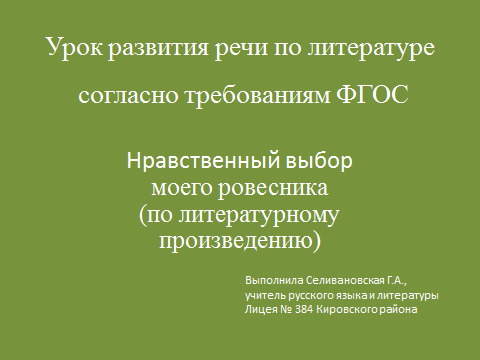 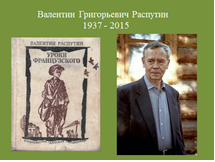 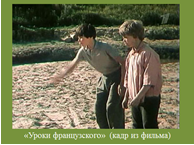 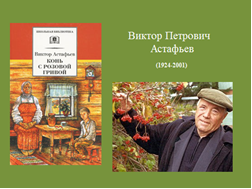 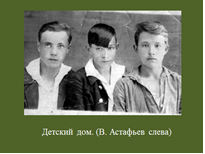 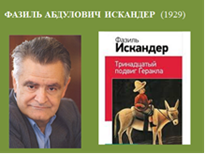 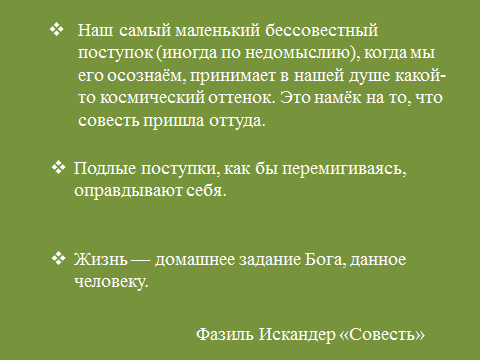 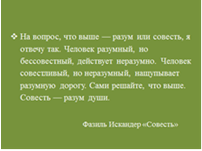 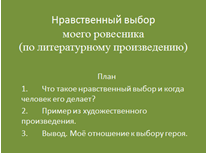 Ребята, взгляните на рисунки. Что объединяет все эти рисунки? (Это иллюстрации к одному произведению)(Презентация - Настя возле черного пня. - Спасение Митраши. - Митраша в Блудовом болоте. - Рогатый великан лось. Что объединяет все эти рисунки? (Это иллюстрации к одному произведению)Приложение 1   Настя «Как золотая курочка на высоких ножках» «Волосы отливали золотом» «Веснушки по всему лицу крупные, как золотые монетки» «Носик был чистенький и глядел вверх» «Как мать, вставала далеко до солнца, в предрассветный час» «Растопляла печь, чистила картошку, заправляла обед» «Выгоняла своё любимое стадо» «Мало слушает, стоит и улыбается, оглаживает брата по затылку»      Митраша «Десять лет с хвостиком» «Коротенький, но очень плотный, лобастый» «Упрямый и сильный» «Мужичок в мешочке» «Подгоняет дощечки одну к другой, складывает и обдерживает железными обручами» «На нём лежит всё мужское хозяйство и общественное дело» «Бывает на всех собраниях, стараясь понять общественные заботы» «Начинает злиться, хорохориться и задирать нос» «Вздумает, подражая отцу, учить свою сестру» (Составление таблицы на доске и в тетради каждого ученика) – Кто вам понравился больше? Настя или Митраша? Почему? По вариантам работа : Почему автор определил жанр произведения –сказка –быль?Сказка
1. Активное участие в жизни детей принимают животные.
2. Образы природы: сосна и ель, ёлочки-старушки, Лежачий камень.
3. Добро побеждает зло.
Быль
1. События имеют реальную основу.
2. Подробное описание жизни детей и их самих.

№Деятельность учителяДеятельность учащихся1Вводно – мотивационный этап (15 минут)Вводно – мотивационный этап (15 минут)Актуализация знанийАктуализация знаний1.1Организация работы по ознакомлению с фрагментами произведенийЧитают, определяют автора и название произведения, из которого взят отрывок. В зависимости от возможности, заполняют первую или вторую графу таблицы (знаю или хочу узнать).1.2Промежуточный контроль и демонстрация презентацииЗнакомятся с презентацией, грамотно заполняют третью графу таблицы (узнал)1.3Организация индивидуальной работы по формулированию вопросов Формулируют  вопросы по предложенным фрагментам текстов, записывают во вторую графу таблицы (хочу узнать)1.4Организация фронтальной работы по обсуждению темы и цели урока. Тема: «Нравственный выбор моего ровесника» Цель: собрать материал к сочинению.Высказывают предположения о теме и цели урока.Записывают в первой графе таблицы (знаю) продолжение предложения «Нравственный выбор – это …» (домашнее задание к данному уроку)2Технологический этап (20 минут)Технологический этап (20 минут)2.1Организация планирования работы в группах, в т.ч.определение сроков выполнения работобсуждение с учащимися критериев оценки качества работ в группе.Объединяются в группы по вариантам. Планируют работу в группе.Участвуют в обсуждении.2.2Организация работы в группах Консультирование работы групп.Работают в группах по обсуждению сформулированных вопросов и выбирают 3 наиболее интересных, по мнению группы.2.3Организация публичного выступленияПрезентация результатов групповой работы с обоснованием выбора вопросов.3Рефлексивный этап (10 минут)Рефлексивный этап (10 минут)3.1Подведение итогов деятельности учащихся на урокеУчаствуют в подведении итогов, выражая согласие или несогласие с выбором своей группы. Завершение работы над таблицейОценивание деятельности  каждого участника группы и самооценка.3.3Определение домашнего задания: написать сочинение по плануЧто такое нравственный выбор и когда человек его делает?Пример из художественного произведения Вывод. Моё отношение к поступкам героя.Запись домашнего заданияУчебные задания (УЗ)Универсальные учебные действия (УУД)Постановка темы и цели занятияПостановка темы и цели занятияПрочитайте фрагмент художественного произведения, определите, откуда он взят. Если узнали, внесите в первую графу таблицы автора и название. Если не узнали, напишите во второй графе, что вы хотите узнать.Организация работы с таблицей Посмотрите презентацию и напишите в третьей графе (узнал) полное имя авторов и названия произведений, на которые вы сможете опираться в своём сочинении.Сформулируйте вопросы по данному вам фрагменту текста, отражая в них ваши размышления о поведении литературного героя (используйте в них слова: почему, зачем, с какой целью и т.п.).Выскажите предположения о теме нашего урока и его цели.Запишите на листочках тему «Нравственный выбор моего ровесника (по литературному произведению») и внесите в первую графу таблицы (знаю) продолжение предложения «Нравственный выбор – это …» Личностные: мотивация учения, формирование основ гражданской идентичности личностиРегулятивные: целеполагание (постановка учебной задачи на основе соотнесения того, что уже известно и усвоено учащимися, и того, что еще неизвестно)Познавательные: общеучебные (поиск, выделение и структурирование информации)Познавательные: общеучебные (смысловое чтение); логические (анализ с целью выделения признаков, выдвижение гипотез и их обоснование)Регулятивные: целеполагание (постановка учебной задачи на основе соотнесения того, что уже известно и усвоено учащимися, и того, что еще неизвестно); прогнозирование (предвосхищение результата и уровня усвоения)Работа в группах.Работа в группах.Объединитесь в группы по вариантам (один фрагмент текста).Обсудите цели (надо выбрать 3 наиболее интересных вопроса по тексту) и критерии, по которым будете оценивать вклад каждого человека в работу группы.Определите, кто будет представлять итоги обсуждения.Познавательные: создание способов решения проблем творческого и поискового характера.Коммуникативные: инициативное сотрудничество в поиске и сборе информации; умение договариваться и приходить к общему решению в совместной деятельности, управление поведением партнера (контроль, коррекция, оценка действий партнера).Регулятивные: планирование (определение последовательности промежуточных целей с учетом конечного результата, составление плана и последовательности действий)Организация публичного выступленияОрганизация публичного выступления Назовите автора и название произведения и кратко перескажите суть отрывка.Прочитайте выбранные вами вопросы, обоснуйте их выбор.Дополните, если хотите, ответ вашего одноклассника.Во время выступления вашего одноклассника записывайте в свой листочек понравившиеся вам вопросы.Познавательные: анализ с целью выделения признаков (существенных, несущественных)Коммуникативные: умение с достаточной точностью выражать свои мысли, умение договариваться и приходить к общему решению в совместной деятельности, управление поведением партнера (контроль, коррекция, оценка действий партнера). Личностные: нравственно-этическое оценивание (оценивание усваиваемого содержания, обеспечивающее личностный моральный выбор, исходя из социальных и личностных целей)Организация и подведение итогов деятельности учащихся на урокеОрганизация и подведение итогов деятельности учащихся на урокеОцените свою работу  и поставьте оценку за урок каждому участнику группы.Поставьте себе оценку за урок.Регулятивные: оценка (выделение и осознание учащимися того, что уже усвоено и что еще подлежит усвоению, осознание качества и уровня усвоения).Коммуникативные: контроль, коррекция, оценка действий партнера.Определение домашнего задания Определение домашнего задания Написать сочинение, выбрав произведение, на основе которого приведёте пример для обоснования своих рассуждений.Личностные: нравственно-этическое оценивание (оценивание усваиваемого содержания, обеспечивающее личностный моральный выбор, исходя из социальных и личностных целей).ЗнаюХочу узнатьУзнал (а)